Detail objednávky č.: 3214287 Vytvořená Moje číslo objednávkyNení vyplněno Dodavatel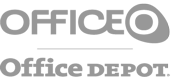 OFFICEO s.r.o. 
Floriánova 2461 
253 01 Hostivice IČ: 64942503 
DIČ: CZ64942503 ZákazníkFakturační adresaRozvojový fond Pardubice a.s. 
třída Míru 90 
53002 Pardubice - Zelené Předměstí 
IČ: 25291408 
DIČ: CZ25291408 
Zákaznické číslo: 5730892 Dodací adresapaní Michaela Táborská 
Rozvojový fond Pardubice a.s. 
třída Míru 90 
53002 Pardubice - Zelené Předměstí 
Zákaznické číslo: 5730892 PoložkyDoplňující informaceDatum vytvoření: 3. 12. 2021 
Datum požadovaného dodání: 6. 12. 2021 
Časové rozpětí pro dodání: 8:00 - 12:00Kat. čísloNázev položkyMnožstvíMj.DPHCena bez DPHCena s DPHCelkem bez DPHCelkem s DPH510.2418Pákový pořadač Q-Connect - A4, poloplastový, šíře hřbetu 5 cm, červený 2ks21%51,90 Kč62,80 Kč103,80 Kč125,60 Kč260.308Sešit A5, 60 listů, linkovaný č. 564 2ks21%15,50 Kč18,76 Kč31,00 Kč37,51 Kč514.304Liner Centropen 2631 - sada 4 šíří stop 1sada21%99,00 Kč119,79 Kč99,00 Kč119,79 Kč373.714Liner Centropen 4621 sada 4 ks 1sada21%53,90 Kč65,22 Kč53,90 Kč65,22 Kč510.1702Papírový rozlišovač Q-Connect - A4, bílý s barevným okrajem, 1-12 5sada21%64,90 Kč78,53 Kč324,50 Kč392,65 Kč488.189Pákový pořadač Esselte No.1 - A4, šíře hřbetu 7,5 cm fialový 3ks21%97,00 Kč117,37 Kč291,00 Kč352,11 Kč111.365Pákový pořadač Esselte No.1 - A4, šíře hřbetu 7,5 cm, růžový 1ks21%97,00 Kč117,37 Kč97,00 Kč117,37 Kč510.2440Pákové pořadače Q-Connect - A4, kartonové, s hřbetní etiketou, šíře hřbetu 7,5 cm, mramor, 20 ks 1bal21%829,00 Kč1 003,09 Kč829,00 Kč1 003,09 Kč140.812Náplň do permanentního lepicího rolleru Tesa 4ks21%97,00 Kč117,37 Kč388,00 Kč469,48 Kč123.200Kancelářský papír OFFICEO Copy A4 - 80 g/m2, CIE 153, 500 listů 10bal21%72,72 Kč87,99 Kč727,20 Kč879,91 Kč648.480Drátky Sax 24/6, 1000 ks 1bal21%15,50 Kč18,76 Kč15,50 Kč18,76 Kč559.219Kancelářské sponky Sakota - délka 33 mm, 100 ks 1bal21%24,90 Kč30,13 Kč24,90 Kč30,13 Kč835.855Zvýrazňovač Centropen 2822 - neonové barvy, zkosený hrot, sada 4 ks 1bal21%37,90 Kč45,86 Kč37,90 Kč45,86 Kč840.525Samolepicí bloček Extra Sticky Stickn by Hopax - 76 x 76 mm, neonově žlutý 1ks21%30,90 Kč37,39 Kč30,90 Kč37,39 Kč260.502Sešit recyklovaný A5, 40 listů, linkovaný č. 544 2ks21%11,50 Kč13,92 Kč23,00 Kč27,83 Kč397.220Ovocný čaj Teekanne - pomeranč, 20x 2,25 g 1bal15%61,90 Kč71,19 Kč61,90 Kč71,19 Kč495.522Smetana do kávy Meggle - 10x 10g 10bal15%12,00 Kč13,80 Kč120,00 Kč138,00 Kč522.457Cukr kostky, 1 kg 1ks15%44,90 Kč51,64 Kč44,90 Kč51,64 KčCelkem bez DPH3 303,40 Kč DPH680,11 Kč Celkem s DPH3 983,51 Kč